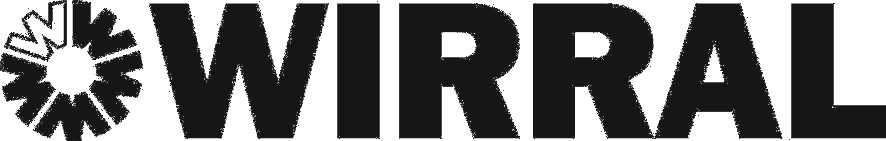 Community Right to Bid Assets of Community Value Nomination form  Part A - About the group making the nomination A1. Organisation’s name and address Name of organisation Registered name and number at companies house, charity commission number Address including post code (if company please supply registered office address) A2. Contact details Name Position in organisation Address including postcode Daytime telephone number Email address Fax number A3. Type of organisation A4. Local Connection For groups other than town and parish councils, please confirm and provide evidence (see A7) that the group is wholly or partly concerned with the area covered by Wirral Council or a neighbouring local authority area A5. Distribution of surplus funds  For groups other than town and parish councils, please confirm and provide evidence (see A7) that any surplus made by the group is wholly or partly applied for the benefit of the area covered by Wirral Council or a neighbouring local authority area A6. Membership of unincorporated bodies  For unincorporated bodies please confirm that at least 21 members are included on Wirral Council’s register of electors and provide their names and addresses below A7. Your organisation Part B - About the asset you are nominating for inclusion in the list of assets of community value B1. Name and address and extent of asset being nominated Name Address including post code B2. Maps and drawings You must provide information which clarifies the exact location and extent of the asset you are nominating.    This could include: • 	Where the land is registered, the Land Registry Title Information document and map with boundaries clearly marked in red (less than one month old).  Provision of Land Registry information is not essential, but it may help us to reach a decision on the nomination more quickly. B3. Current use of asset What is the current main use of the asset? If yes, please explain how it does this.  If not, go to B3 Over what period is this main use of the asset anticipated to continue? Why do you think that is? Does the local community have legal and authorised use of the land or property? B3. Questions for assets not currently used for community benefit Please provide details of how the asset was used in the past and dates of this usage  How do you anticipate that the asset would return to furthering the social wellbeing or cultural, recreational or sporting interests of the local community? When do you consider that the asset could realistically return to furthering the social wellbeing or cultural, recreational or sporting interests of the local community? B4. Optional information to help us consider the nomination (it is not essential to answer these questions but they reflect part of the criteria we which will be used to consider the nomination.  Any information you can supply will help to speed up this process. Is the asset used wholly or partly as a residence?  Please provide details.  Is the asset covered by the Caravan Sites and Control of Development Act 1960?  Please provide details. Is the asset defined as operational land under section 263 of the Town and Country planning Act 1990, owned by statutory undertakers such as utility companies?  Please provide details. B5. Further information Please provide any further information to support why you feel that Wirral Council should conclude that the asset is of ‘community value’. B6. Owner and occupier details (Please provide all information available to you) By signing your name here (if submitting by post) or typing it (if submitting electronically) you are confirming that the contents of this form are correct, to the best of your knowledge. Name Title Signature Date  Please send your completed form to: Community Right to BidWirral CouncilBusiness ServicesPo Box 290Brighton StreetWallaseyWirralCH27 9FQTel: 	07775 827 400Email: communityrighttobid@wirral.gov.uk Data Protection Statement We will process the information provided in accordance with the Data Protection Act 1998   for the purposes of administering the Community Right to Bid procedure.  The information provided will be stored securely by Wirral Council and will be destroyed after 6 years.  Name and contact details provided will be shared with the owner of the asset in the event that the nominating organisation subsequently submits an intention to bid. The information provided will be subject to the Freedom of Information Act. Description Please tick all that apply Registration number (if applicable) Town or Parish council Body designated as a neighbourhood forum under the Town and Country Planning Act Unincorporated bodies with at least 21 individual members and which does not distribute any surplus it makes to its members Charity Company limited by guarantee which does not distribute any surplus it makes to its members Industrial and provident society which does not distribute any surplus it makes to its members Community interest company Other – please detail Please provide a copy of the following as relevant to your organisation Please tick documents provided Memorandum of Association  Articles of Association Companies House return Trust Deed Constitution / Terms of reference Standing Orders Interest Statement for Community Interest Company • a written description with ordinance survey location, and explaining where the boundaries lie, the approximate size and location of any building/s on the land and details of any roads bordering the site • a drawing or sketch map with boundaries clearly marked in red – websites which might help you in plotting boundaries include: http://maps.google.co.uk/ Please find attachedDo you consider that the current and main use of the asset furthers the social wellbeing or cultural, recreational or sporting interests of the local community?   Do you consider that the current and main use of the asset furthers the social wellbeing or cultural, recreational or sporting interests of the local community?   Do you consider that the current and main use of the asset furthers the social wellbeing or cultural, recreational or sporting interests of the local community?   Do you consider that the current and main use of the asset furthers the social wellbeing or cultural, recreational or sporting interests of the local community?   Yes No If the main use of the asset does not currently further the social wellbeing or cultural, recreational or sporting interests of the local community, did it do so at some stage in the recent past? If the main use of the asset does not currently further the social wellbeing or cultural, recreational or sporting interests of the local community, did it do so at some stage in the recent past? If the main use of the asset does not currently further the social wellbeing or cultural, recreational or sporting interests of the local community, did it do so at some stage in the recent past? If the main use of the asset does not currently further the social wellbeing or cultural, recreational or sporting interests of the local community, did it do so at some stage in the recent past? Yes No Name Address Please delete as appropriate Owner/s Current/ Last known/ Not known/ Not applicable Lawful occupiers Current/ Last known/ Not known/ Not applicable Holder/s of freehold estate (if not the owner) Current/ Last known/ Not known/ Not applicable Holder/s of any leasehold estate  Current/ Last known/ Not known/ Not applicable 